Aluno(a): ___________________			Nº      Ano __º/__  Turma[Não tenhas preocupação com a formatação do texto; Podes inserir imagens.]Imagens da _______________[Colocar aqui algumas imagens turísticas do país]Informação a usar neste trabalhoEscolas parceiras do projeto Food Connects Europe 2017/20 Mörike-Realschule – Heilbronn - Germany Türi Põhikool - Türi Järvamaa – Estonia Lentiz Dalton Mavo – Naaldwijk – Netherlands Leikanger ungdomsskule – Leikanger – Norway  Agrupamento de Escolas de Vila Nova de Poiares – Vila Nova de Poiares – Portugal Fundacion Noruega Costa Blanca – L'Alfaz del Pi - Spain Bandeiras dos países do projeto Food Connects Europe 2017/20Alemanha 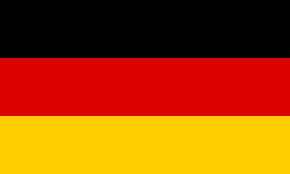 Estónia      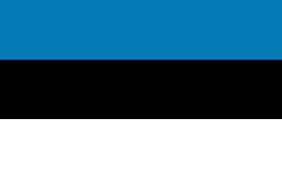 Holanda        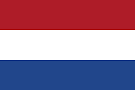 Noruega 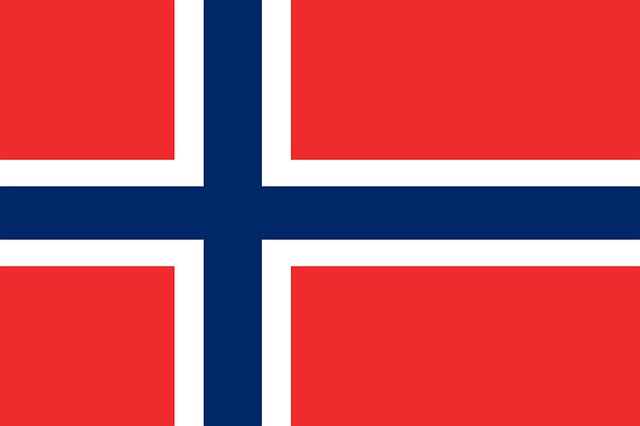 Portugal  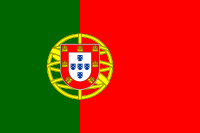 Espanha 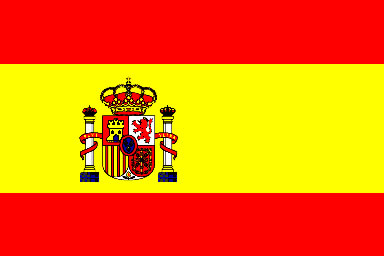 União Europeia 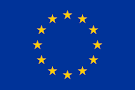 Nome da Escola Região/CidadeSite [Tirar do final deste documento]CapitalBandeira[Tirar do final deste documento]MoedaPopulaçãoSistema PolíticoLínguasDia NacionalSímbolos e Objetos nacionais (por exemplo, flor nacional, fruto nacional,…)Gastronomia e Pratos tradicionaisHistóriaGeografia[Montanhas, rios, altitudes, mar, lagos, industria, agricultura, …]Atividades económicas[Agricultura, Indústria, Comércio, Serviços]MúsicaDesportoCuriosidades[Religião, Pessoas famosas, …]E ainda[Outros factos, mapas do país, …]